Θέμα: Επίσκεψη-μετακίνηση σε Κ.Ε.ΠΕ.Α.      Σας γνωρίζουμε ότι στις ….…….….. και ημέρα ……..………… η/οι ταξη/εις …..……...…………… του Δημοτικού Σχολείου μας θα πραγματοποιήσει/ουν την προγραμματισμένη, με το υπ’ αριθμ. …….…/…..…….. Πρακτικό του Συλλόγου Διδασκόντων του Σχολείου μας στα πλαίσια υλοποίησης προγράμματος Περιβαλλοντικής Εκπαίδευσης, επίσκεψη στ….. Κ.Ε.ΠΕ.Α. …………………...…….…..Ώρα αναχώρησης: …….……  Ώρα επιστροφής: …….……. Η μετακίνηση θα γίνει με ………………………….….…….… Επωνυμία Τουριστικού Γραφείου: …………………..….……Αρχηγός της επίσκεψης: ………………………..…...……..…Πίνακας συμμετεχόντων:       Σας υποβάλλουμε συνημμένα:          Πρόσκληση του Κ.Ε.ΠΕ.Α.         Πρακτικό της επίσκεψης με τις κάτωθι αναλυτικές πληροφορίες:προορισμός,ημερομηνία και ώρα αναχώρησης από το Σχολείο και επιστροφής σε αυτό (εφόσον           η μετακίνηση γίνεται με λεωφορείο, η αναχώρηση όχι νωρίτερα από τις 06:00π.μ. και        η επιστροφή στο Σχολείο το αργότερο στις 22:00μ.μ.), μεταφορικό μέσο, τουριστικό γραφείο,δρομολόγιο (χωρίς παρέκκλιση από τη διαδρομή),αναλυτικό ημερήσιο πρόγραμμα επίσκεψης, ονόματα αρχηγού και συνοδών εκπαιδευτικών,βεβαιώνεται ότι παρελήφθησαν και φυλάσσονται στο Σχολείο τα ενυπόγραφα σημειώματα από τους γονείς/κηδεμόνες των μαθητών στα οποία φαίνεται ότι ενημερώθηκαν για το αναλυτικό πρόγραμμα της επίσκεψης, συμφωνούν για την πιστή τήρησή του, καθώς και για τις υποχρεώσεις των μαθητών και εγκρίνουν τη συμμετοχή των παιδιών τους,βεβαιώνεται ότι έχουν ληφθεί όλα τα απαραίτητα μέτρα ασφαλούς μετακίνησης των μαθητών σύμφωνα με την κείμενη νομοθεσία,ονομαστική κατάσταση συμμετεχόντων μαθητών/τριών εντός του πρακτικού.       Επίσης, στο Πρακτικό, όταν η μετακίνηση περιλαμβάνει διανυκτέρευση:  Α)βεβαιώνεται ότι προκηρύχθηκε πρόσκληση εκδήλωσης ενδιαφέροντος για την επιλογή τουριστικού γραφείου,αναφέρεται το ξενοδοχείο ή το κατάλυμα της διανυκτέρευσηςΒ)  αποστέλλεται και          η Σύμβαση του Δημοτικού Σχολείου με το τουριστικό γραφείο, στην οποία αναγράφονται  
        το συνολικό κόστος και ο αριθμός αστικής και ταξιδιωτικής ασφάλισης.    …… Διευθυντ……                                                                                              (Σφραγίδα-Υπογραφή)                     ΕΛΛΗΝΙΚΗ ΔΗΜΟΚΡΑΤΙΑΥΠΟΥΡΓΕΙΟ ΠΑΙΔΕΙΑΣ, ΘΡΗΣΚΕΥΜΑΤΩΝ ΚΑΙ ΑΘΛΗΤΙΣΜΟΥ      ΠΕΡΙΦ. Δ/ΝΣΗ Π/ΘΜΙΑΣ & Δ/ΘΜΙΑΣ ΕΚΠ/ΣΗΣΚΕΝΤΡΙΚΗΣ ΜΑΚΕΔΟΝΙΑΣΔ/ΝΣΗ ΠΡΩΤ/ΘΜΙΑΣ ΕΚΠ/ΣΗΣΑΝΑΤΟΛΙΚΗΣ ΘΕΣΣΑΛΟΝΙΚΗΣ…… Δημοτικό Σχολείο ……………..                     ΕΛΛΗΝΙΚΗ ΔΗΜΟΚΡΑΤΙΑΥΠΟΥΡΓΕΙΟ ΠΑΙΔΕΙΑΣ, ΘΡΗΣΚΕΥΜΑΤΩΝ ΚΑΙ ΑΘΛΗΤΙΣΜΟΥ      ΠΕΡΙΦ. Δ/ΝΣΗ Π/ΘΜΙΑΣ & Δ/ΘΜΙΑΣ ΕΚΠ/ΣΗΣΚΕΝΤΡΙΚΗΣ ΜΑΚΕΔΟΝΙΑΣΔ/ΝΣΗ ΠΡΩΤ/ΘΜΙΑΣ ΕΚΠ/ΣΗΣΑΝΑΤΟΛΙΚΗΣ ΘΕΣΣΑΛΟΝΙΚΗΣ…… Δημοτικό Σχολείο ……………..                         Θεσσαλονίκη,                          Αριθμ. Πρωτ.:   ΠΡΟΣ: Διεύθυνση Π.Ε. Ανατ. ΘεσσαλονίκηςΤαχ. Δ/νση:                         Θεσσαλονίκη,                          Αριθμ. Πρωτ.:   ΠΡΟΣ: Διεύθυνση Π.Ε. Ανατ. ΘεσσαλονίκηςΠληροφορίες:                         Θεσσαλονίκη,                          Αριθμ. Πρωτ.:   ΠΡΟΣ: Διεύθυνση Π.Ε. Ανατ. ΘεσσαλονίκηςΤηλέφωνο:                         Θεσσαλονίκη,                          Αριθμ. Πρωτ.:   ΠΡΟΣ: Διεύθυνση Π.Ε. Ανατ. ΘεσσαλονίκηςΦαξ:                         Θεσσαλονίκη,                          Αριθμ. Πρωτ.:   ΠΡΟΣ: Διεύθυνση Π.Ε. Ανατ. ΘεσσαλονίκηςΗλεκτρ. Ταχυδρομείο:                         Θεσσαλονίκη,                          Αριθμ. Πρωτ.:   ΠΡΟΣ: Διεύθυνση Π.Ε. Ανατ. ΘεσσαλονίκηςΤάξη/ειςτμήματαΣύνολο μαθητών της τάξηςΑριθμός συμμετεχόντωνμαθητώνΣυνοδοί εκπαιδευτικοίΣυνολικός αριθμός μετακινούμενων μαθητών/τριών: Συνολικός αριθμός μετακινούμενων μαθητών/τριών: Συνολικός αριθμός μετακινούμενων μαθητών/τριών: Συνολικός αριθμός μετακινούμενων μαθητών/τριών: 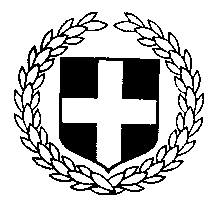 